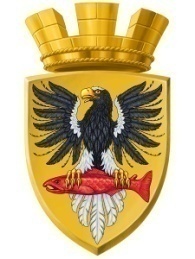 Р О С С И Й С К А Я  Ф Е Д Е Р А Ц И ЯКАМЧАТСКИЙ КРАЙП О С Т А Н О В Л Е Н И ЕАДМИНИСТРАЦИИ ЕЛИЗОВСКОГО ГОРОДСКОГО ПОСЕЛЕНИЯОт   14.10.2019 года                                                                                                              №  1087-п         г.ЕлизовоРуководствуясь Федеральным законом от 06.10.2003 № 131-ФЗ «Об общих принципах организации местного самоуправления в Российской Федерации», п.4, п.8, п.23 ч.1 ст.7 Устава Елизовского городского поселения, принимая во внимание Постановление администрации Елизовского городского поселения от 05.02.2018 №105-п, на основании заключений проведенной паспортизации части жилого фонда Елизовского городского поселенияПОСТАНОВЛЯЮ:Внести в постановление администрации Елизовского городского поселения от 27.08.2015 года № 594-п «Об утверждении перечня многоквартирных домов подлежащих сейсмоусилению, многоквартирных домов сейсмоусиление которых нецелесообразно и подлежащих сносу, а также перечня многоквартирных домов, расселение которых не завершено на территории Елизовского городского поселения» следующие изменения:из перечня многоквартирных домов Елизовского городского поселения подлежащих сейсмоусилению  исключить строку 23,перечень многоквартирных домов Елизовского городского поселения сейсмоусиление которых нецелесообразно и подлежащих сносу, дополнить строками следующего содержания:Муниципальному казенному учреждению «Служба по обеспечению деятельности администрации Елизовского городского поселения» опубликовать (обнародовать) настоящее постановление в средствах массовой информации и разместить в информационно-телекоммуникационной сети «Интернет» на официальном сайте администрации Елизовского городского поселения. Контроль за исполнением настоящего постановления возложить на руководителя Управления архитектуры и градостроительства администрации Елизовского городского поселения.Глава администрации Елизовского городского поселения                                                     Д.Б. ЩипицынО внесении изменений в постановление администрации Елизовского городского поселения от 27.08.2015 года № 594-п «Об утверждении перечня многоквартирных домов подлежащих сейсмоусилению, многоквартирных домов сейсмоусиление которых нецелесообразно и подлежащих сносу, а также перечня многоквартирных домов, расселение которых не завершено на территории Елизовского городского поселения»«32.1ул. Завойко, д. 10432.2ул. Лесная, д. 132.3ул. Дальневосточная, д. 10а».